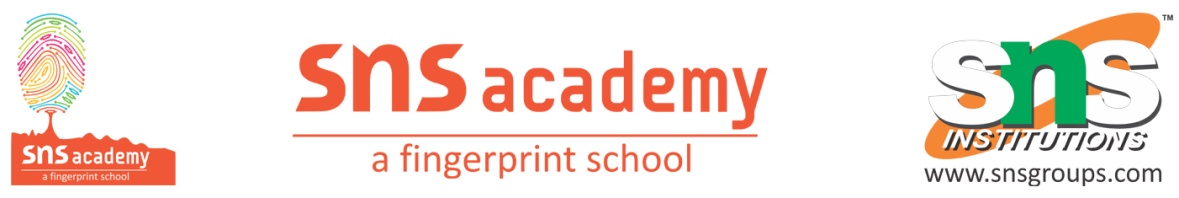 प्रश्न 1.
निम्नलिखित प्रश्नों के उत्तर दीजिए(क) कवि मातृभूमि को क्या-क्या समर्पित करना चाहता है?
उत्तर
कवि मातृभूमि के लिए तन-मन-प्राण सब कुछ समर्पित करना चाहता है। वह अपने मस्तक, गीत तथा रक्त का एक-एक कण भी अपने देश की धरती के लिए अर्पित कर देना चाहता है। उसके मन में उठने वाली कल्पनाएँ तथा प्रश्न तथा सम्पूर्ण आयु (उम्र) भी मातृभूमि के लिए अर्पित करना चाहता है। सम्पूर्ण बाग-बगीचे, उनके फूल आदि मातृभूमि के लिए समर्पित हैं।(ख) कवि अपने सर्वस्व समर्पण के बाद भी सन्तुष्ट क्यों नहीं है ?
उत्तर
कवि अपनी मातृभूमि की सेवा में सर्वस्व न्योछावर कर देना चाहता है। वह फिर भी सन्तुष्ट नहीं दिखता है। इसका कारण यह है कि वह इस सबके अतिरिक्त भी जो कुछ उसके पास है, उसे भी अर्पित कर देने की कामना करता है। कामनाएँ कभी भी शान्त नहीं हुआ करती।(ग) कवि क्षमा-याचना क्यों कर रहा है?
उत्तर
कवि अपने गाँव, द्वार-घर-आँगन आदि सभी के प्रति अपने लगाव को छोड़कर मातृभूमि के लिए सर्वस्व प्रदान करना चाहता है। इसलिए वह इन सभी से क्षमा याचना करता है। इनकी अपेक्षा मातृभूमि के प्रति दायित्व महत्वपूर्ण है।(घ) कविता का मुख्य सन्देश क्या है ?
उत्तर
कविता का मुख्य सन्देश है कि हम सभी अपनी मातृभूमि के लिए सर्वस्व त्यागकर उसकी सेवा करें। मोहरहित होकर तन-मन-प्राण से मातृभूमि की रक्षा के लिए तैयार रहें।प्रश्न 2. निम्नलिखित भाव कविता की जिन पंक्तियों से प्रकट होते हैं, उन पंक्तियों को लिखिए
(क) मोहमाया के बन्धन को तोड़ना।
(ख) सम्पूर्ण आयु को समर्पण करना।
(ग) बलिदान के लिए तत्परता।
उत्तर
(क) तोड़ता हूँ मोह का बन्धन।
(ख) आयु का क्षण-क्षण समर्पित।
(ग) मन समर्पित, तन समर्पित, और यह जीवन समर्पित। चाहता हूँ देश की धरती, तुझे कुछ और भी हूँ।श्न 3.
निम्नलिखित प्रश्नों के उत्तर सही विकल्प चुनकर दीजिए(क) प्रस्तुत कविता का मुख्य भाव क्या है?
(1) मातृभूमि के प्रति आदर।
(2) मातृभूमि के लिए सर्वस्व समर्पण की चाह।
(3) मातृभूमि की महानता का गुणगान।
(4) मातृभूमि से क्षमा याचना।
उत्तर
(2) मातृभूमि के लिए सर्वस्व समर्पण की चाह।(ख) कवि अपने जीवन, घर-परिवार और गाँव से क्षमा याचना करता है, क्योंकि वह
(1) इनके प्रति दायित्व निर्वाह नहीं करना चाहता।
(2) इनकी अपेक्षा देश के प्रति दायित्व निर्वाह को महत्वपूर्ण मानता है।
(3) इनके प्रति दायित्व निभाने में स्वयं को असमर्थ पाता है।
(4) इनसे छुटकारा पाना चाहता है।
उत्तर
(2) इनकी अपेक्षा देश के प्रति दायित्व निर्वाह को महत्त्वपूर्ण मानता है।